IMAGEN DE DIBUJO RÁPIDO PARA LÍNEAS PARALELAS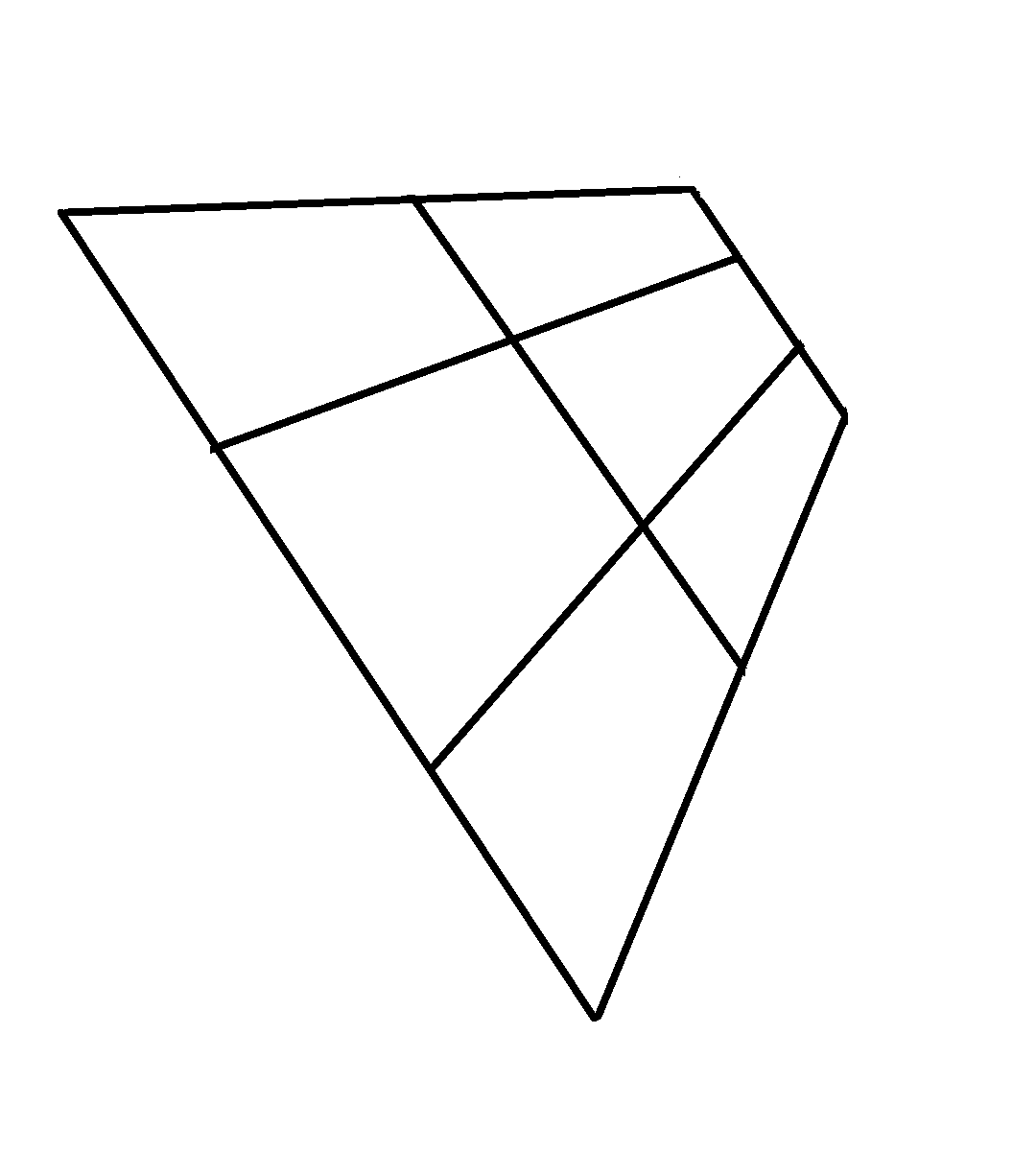 